Руководителям! Прочитайте внимательно письмо!!!!Направляю Положение о порядке ведения учета несовершеннолетних, не посещающих или систематически пропускающих по неуважительным причинам занятия в образовательных организациях, разработанное согласно  Методическим рекомендациям от 2020 г. В своей работе по учету несовершеннолетних, руководствоваться данным Положением.1.Начиная с января 2021 года, по февраль 2022 года вам необходимо предоставить на бумажном и электронном носителе ( помесячно) ежемесячные отчеты по посещаемости согласно приложению № 1 Положения. Эту же форму направляете мне на электронный адрес, если будут учащиеся, пропускающие занятия.В форму вы вписываете детей, которые не посещали по неуважительным причинам, и тех, которые систематически пропускали занятия ( более 2-х дней ). Если таковых не было, пишите  н-р: « Обучающихся, не посещающих занятия систематически и по неуважительным причинам   в январе 2021 г. нет», внизу подпись и печать директора. Вспоминайте своих прогульщиков, они у вас есть в каждой школе, цыган в том числе!!!2.Социальные педагоги или психологи заполняют приложение № 3 на не посещающих по неуважительным причинам, и тех, которые систематически пропускают занятия также по месяцам с января 2021 года, по февраль 2022 года форму предоставляют только на бумажном носителе!С уважением,
Л.А. Чагарова
88787853944РОССИЙСКАЯ ФЕДЕРАЦИЯКАРАЧАЕВО-ЧЕРКЕССКАЯ РЕСПУБЛИКАУПРАВЛЕНИЕ ОБРАЗОВАНИЯАДМИНИСТРАЦИИ    ЗЕЛЕНЧУКСКОГО   МУНИЦИПАЛЬНОГО   РАЙОНАПРИКАЗ 30  декабря  2020 г.	                             № 172Об утверждении Положения о порядке ведения учета несовершеннолетних, не посещающих или систематически пропускающих по неуважительным причинам занятия в общеобразовательных организациях Зеленчукского муниципального района.       В целях реализации п.4 ч.1, п.2 ч.2 ст. 14 Федерального закона от 24 июня 1999 года №120-ФЗ (ред. от 24.04.2020) «Об основах системы профилактики безнадзорности и правонарушений несовершеннолетних», в соответствии со ст. 43 п.1 Федерального закона от 29.12.2012 № 273-ФЗ «Об образовании в Российской Федерации», Методическими рекомендациями по совершенствованию индивидуальной профилактической работы с несовершеннолетними, систематически пропускающими по неуважительным причинам занятия в образовательных организациях (направленными письмом Министерства просвещения России  от 20 августа 2020 г. N 07-4977), в целях организации учёта несовершеннолетних, не посещающих или систематически пропускающих по неуважительным причинам занятия в общеобразовательных организациях Зеленчукского муниципального районаПРИКАЗЫВАЮ1.Утвердить Положение о порядке ведения учета несовершеннолетних, не посещающих или систематически пропускающих по неуважительным причинам занятия в общеобразовательных организациях Зеленчукского муниципального района согласно приложению (прилагается).  2.Ведущему специалисту Управления образования Чагаровой Л.А.:2.1.довести до сведения руководителей общеобразовательных организаций Положение о порядке ведения учета несовершеннолетних, не посещающих или систематически пропускающих по неуважительным причинам занятия в общеобразовательных организациях; 2.2.обеспечить контроль за соблюдением требований Положения о порядке ведения учета несовершеннолетних, не посещающих или систематически пропускающих по неуважительным причинам занятия в общеобразовательных организациях.3.Руководителям муниципальных общеобразовательных организаций Зеленчукского муниципального района:3.1.обеспечить соблюдение требований Положения о порядке ведения учета несовершеннолетних, не посещающих или систематически пропускающих по неуважительным причинам занятия в образовательных организациях;3.2.ознакомить с Положением о порядке ведения учета несовершеннолетних, не посещающих или систематически пропускающих по неуважительным причинам занятия в образовательных организациях педагогов, родителей (законных представителей) несовершеннолетних обучающихся. 4. Контроль  исполнения  приказа возложить на ведущего специалиста Управления образования Чагарову Л.А.Начальник  управления образования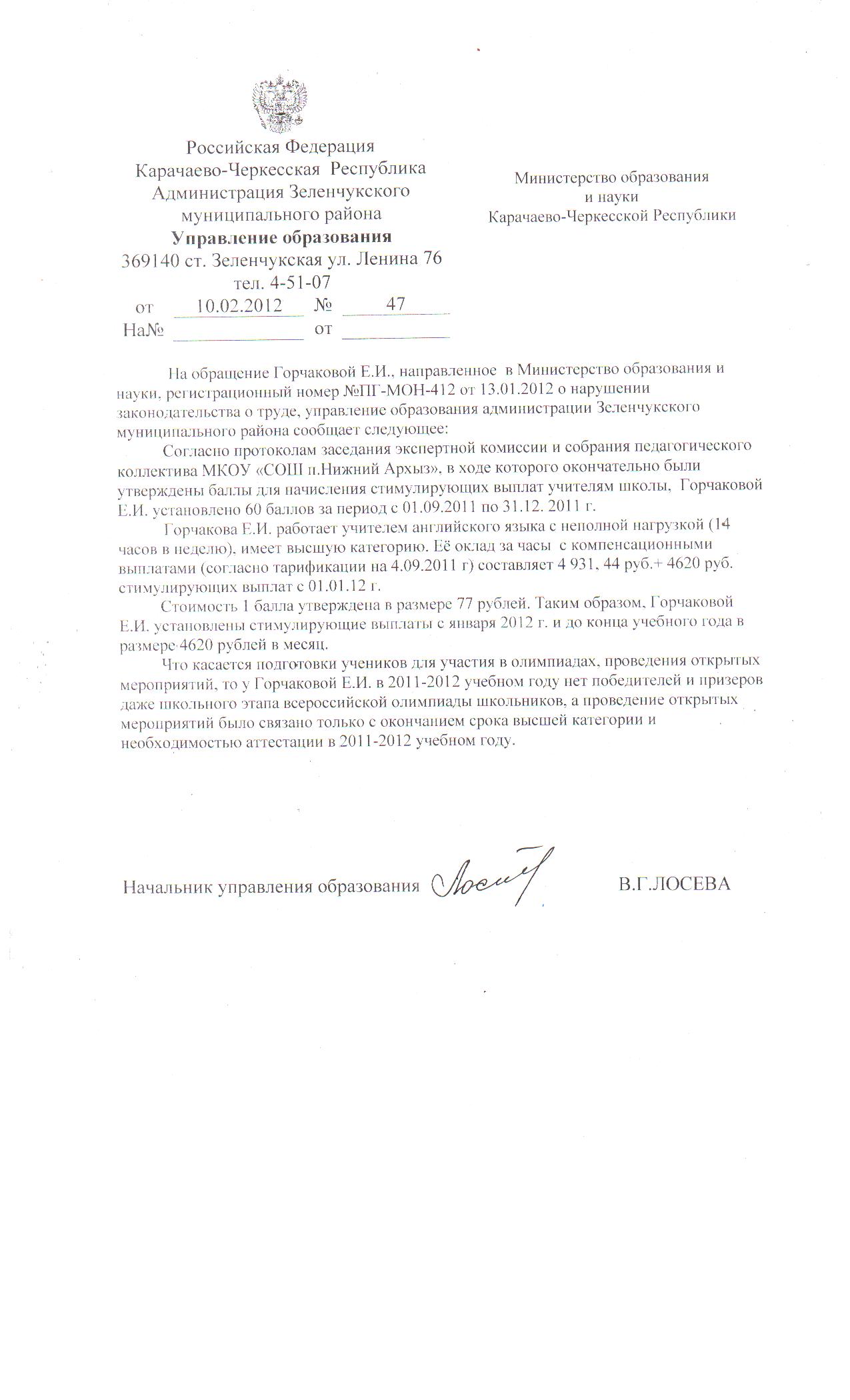 администрации Зеленчукского муниципального района                                                           В.Г.Лосева                                                                                                                                           Приложение к приказу                                                                                                                      от 30 декабря 2020 г. № 172Положениео порядке ведения учета несовершеннолетних, не посещающих или систематически пропускающих по неуважительным причинам занятия в образовательных организациях 1.Общие положения.1.1. Настоящее Положение об учёте несовершеннолетних, не посещающих или систематически пропускающих по неуважительным причинам занятия в муниципальных общеобразовательных организациях Зеленчукского муниципального района определяет порядок учёта в управлении образования Зеленчукского муниципального района несовершеннолетних, не посещающих или систематически пропускающих по неуважительным причинам занятия в общеобразовательных организациях Зеленчукского муниципального района. Настоящее Положение также определяет примерный порядок учёта в общеобразовательных организациях обучающихся, не посещающих или систематически пропускающих занятия по неуважительным причинам.         1.2.Учет несовершеннолетних, не посещающих или систематически пропускающих по неуважительным причинам учебные занятия в общеобразовательных организациях Зеленчукского муниципального района, осуществляется в соответствии с требованиями п.4 ч.1, п.2 ч.2 ст. 14 Федерального закона от 24 июня 1999 года №120-ФЗ (ред. от 24.04.2020) «Об основах системы профилактики безнадзорности и правонарушений несовершеннолетних», в соответствии со ст. 43 п.1 Федерального закона от 29.12.2012 № 273-ФЗ «Об образовании в Российской Федерации», Методическими рекомендациями по совершенствованию индивидуальной профилактической работы с несовершеннолетними, систематически пропускающими по неуважительным причинам занятия в образовательных организациях (направленными письмом Министерства просвещения России  от 20 августа 2020 г. N 07-4977).1.3. В соответствии с частью 1 статьи 14 Федерального закона от 24.06.1999 № 120-ФЗ «Об основах системы профилактики безнадзорности и правонарушений несовершеннолетних» органы Управления образованием в пределах своей компетенции ведут учёт несовершеннолетних, не посещающих или систематически пропускающих по неуважительным причинам занятия в общеобразовательных организациях.1.4. В соответствии с частью 2 статьи 14 Федерального закона от 24.06.1999   № 120-ФЗ «Об основах системы профилактики безнадзорности и правонарушений несовершеннолетних» организации, осуществляющие образовательную деятельность, выявляют несовершеннолетних, находящихся в социально опасном положении, а также не посещающих или систематически пропускающих по неуважительным причинам занятия в образовательных организациях, принимают меры по их воспитанию и получению ими общего образования.1.5. Под учётом несовершеннолетних, не посещающих или систематически пропускающих по неуважительным причинам занятия в общеобразовательных организациях, понимается выявление таких несовершеннолетних с фиксацией результатов такого учёта на бумажном (или) электронном носителе.1.6. Обязательному персональному учёту подлежат все несовершеннолетние, не посещающие или систематически пропускающие по неуважительным причинам занятия в общеобразовательных организациях. 1.7. Информация по учёту несовершеннолетних, не посещающих или систематически пропускающих по неуважительным причинам занятия в общеобразовательных организациях, собираемая в соответствии с настоящим Положением, подлежит сбору, передаче, хранению и использованию в порядке, обеспечивающем ее конфиденциальность, в соответствии с требованиями Федерального закона РФ от 27.07.2006 № 149-ФЗ «Об информации, информационных технологиях и о защите информации», Федерального закона РФ от 27.07.2006 № 152-ФЗ «О персональных данных».1.8. Руководители общеобразовательных организаций несут в соответствии с действующим законодательством ответственность за достоверность сведений  о  несовершеннолетних, не посещающих или систематически пропускающих по неуважительным причинам занятия в общеобразовательных организациях.2. Порядок организации учёта в  управлении образования Зеленчукского муниципального района несовершеннолетних, не посещающих или систематически пропускающих по неуважительным причинам занятия в общеобразовательных организациях2.1. Учёт несовершеннолетних, не посещающих или систематически пропускающих по неуважительным причинам занятия в общеобразовательных организациях (суммарно не менее двух учебных дней), осуществляется путём формирования единой информационной базы данных, которая хранится в управлении образования.2.2. Источниками формирования единой информационной базы данных служат данные общеобразовательных организаций о несовершеннолетних, не посещающих или систематически пропускающих по неуважительным причинам занятия в общеобразовательных организациях.2.3. На 30 число ежемесячно  общеобразовательные организации предоставляют в управление образования сведения о несовершеннолетних, не посещающих или систематически пропускающих по неуважительным причинам занятия в общеобразовательной организации, по форме (приложение 1).Специалист управления образования вносит предоставленные общеобразовательными организациями сведения в единую информационную базу данных о несовершеннолетних, не посещающих или систематически пропускающих по неуважительным причинам занятия в муниципальных общеобразовательных организациях Зеленчукского муниципального района, по форме (приложение 2).2.4. Общеобразовательные организации постоянно в течение года выявляют несовершеннолетних, не посещающих или систематически пропускающих по неуважительным причинам занятия в общеобразовательной организации. В случае выявления таких несовершеннолетних дополнительно направляют в управление образования сведения о несовершеннолетних, не посещающих или систематически пропускающих по неуважительным причинам занятия в общеобразовательной организации, по форме (приложение 1). На основании дополнительно направленных общеобразовательными организациями сведений специалист  управления образования дополняет единую информационную базу данных. 2.5. Ежегодно с 1 по 5 сентября, 1 октября, на начало каждой учебной четверти общеобразовательные организации по телефону 5-39-44 и (или) электронной почте  liza.chagharova@mail.ru  предоставляют в управление образования оперативные данные о явке обучающихся на занятия (общее количество обучающихся по уровням образования; количество обучающихся, не явившихся по уважительной причине (по болезни, в санатории, по семейным обстоятельствам и др.); количество обучающихся, не явившихся по неуважительной причине (уклоняются, в бегах и др.); количество обучающихся, находящихся в трудной жизненной ситуации. 2.6. Общеобразовательные организации незамедлительно информируют управление образования, ПДН Межмуниципального отдела полиции «Зеленчукскский» , комиссию по делам несовершеннолетних и защите их прав администрации  Зеленчукского муниципального района о случаях отказа обучающихся от обучения, ухода из дома, бродяжничества, безнадзорности, беспризорности, нарушения прав несовершеннолетних, правонарушений несовершеннолетних.3. Порядок организации в общеобразовательных организациях учёта обучающихся, не посещающих или систематически пропускающих занятия по неуважительным причинам .3.1. Персональный учёт посещаемости обучающимися занятий ведут педагоги-предметники, отмечая пропуски занятий в классном журнале. 3.2. Ежедневный  контроль посещаемости обучающимися занятий осуществляет классный руководитель. В случае пропуска обучающимся одного дня занятий и (или) отдельных уроков классный руководитель выясняет причины отсутствия у обучающегося, у его родителей (законных представителей). 3.3. В случае если занятия были пропущены обучающимся по неуважительной причине, и родители (законные представители) не знали об этом факте, классный руководитель предупреждает их о необходимости усиления контроля за поведением ребёнка и посещаемостью им занятий.        3.4. В случае,   если родители (законные представители) должным образом не отреагировали на информацию о пропусках ребёнком занятий, а обучающийся продолжает пропускать занятия, классный руководитель совместно с социальным педагогом общеобразовательной организации посещает  семью обучающегося на дому.  Посещение семьи обучающегося на дому проводится в целях выяснения условий проживания обучающегося в семье, отношения к нему родителей (законных представителей) и причин отсутствия на занятиях, а также определения, не оказался ли ребёнок (его семья) в социально опасном положении. Посещение семьи обучающегося на дому  оформляется актом обследования жилищных условий. Если известно, что родители (законные представители) злоупотребляют алкогольными напитками, наркотическими и (или) психотропными веществами, склонны к асоциальному поведению, посещение такой семьи осуществляется совместно с сотрудниками  отделения полиции, представителями КДН.В случае если место нахождения семьи обучающегося неизвестно, общеобразовательная организация обращается в отделение полиции для установления места нахождения обучающегося и его родителей (законных представителей).3.5. В случае если родители (законные представители) не принимают надлежащих мер для возвращения ребёнка в общеобразовательную организацию и предотвращения пропуска им занятий, общеобразовательная организация в письменной форме предупреждает их об ответственности за уклонение от обязанностей  по  обеспечению получения детьми  общего образования (часть 4 статьи 44 Федерального закона от 29.12.2012 № 273-ФЗ «Об образовании в Российской Федерации»).  3.6. В случае если работа с обучающимся и его родителями (законными представителями) не дала положительных результатов,  и обучающийся продолжает пропускать занятия по неуважительным причинам, общеобразовательная организация :3.6.1. Подробно в письменной форме информирует управление образования, КДН , инспектора по делам несовершеннолетних отделения полиции в  отношении  родителей  (законных представителей) обучающегося, не уделяющих должного внимания воспитанию ребёнка и получению им общего образования.3.6.2. Ставит обучающегося на учёт для проведения индивидуальной  профилактической  работы и осуществления усиленного контроля посещения им занятий. 3.7. Основанием для постановки несовершеннолетнего на учёт являются систематические пропуски им по неуважительным причинам занятий в общеобразовательной организации (суммарно не менее двух учебных дней), а также длительное непосещение общеобразовательной организации по неуважительным причинам (в течение не менее 2 учебных дней). 3.8. Основанием для снятия несовершеннолетнего с учёта являются отсутствие оснований, предусмотренных в пункте 3.7. настоящего Положения, а также прекращение обучения несовершеннолетнего в общеобразовательной организации.  3.9. Решение о постановке на учёт и снятии с учёта принимается руководителем общеобразовательной организации на основании решения органа общеобразовательной организации, осуществляющего работу по профилактике безнадзорности и правонарушений несовершеннолетних (Совет  профилактики), и оформляется приказом руководителя общеобразовательной организации. 3.10.На каждого обучающегося, поставленного на учёт, социальным педагогом или психологом заводится карта  учёта несовершеннолетнего, не посещающего или систематически пропускающего по неуважительным причинам занятия в общеобразовательной организации по форме (приложение 3). В карту учёта заносятся   сведения об обучающемся и условиях его проживания, об индивидуальной профилактической работе, которая с ним проводится, о мерах принятых общеобразовательной организацией по предупреждению или уменьшению общей вероятности появления пропусков занятий.           3.11.Общеобразовательной организацией со всеми обучающимися, находящимися на учёте,  проводится индивидуальная профилактическая работа, направленная на предупреждение или уменьшение общей вероятности появления пропусков занятий:- ежедневный контроль посещаемости  обучающимися занятий;  - организация психолого-социальной службой индивидуальной и  групповой работы с обучающимися и их родителями (законными представителями) по преодолению причин пропусков занятий;-  организация индивидуальной работы с обучающимися, испытывающими затруднения в освоении общеобразовательных программ , по ликвидации пробелов в знаниях;   - организация досуга обучающихся, вовлечение их в занятия спортом, художественное творчество, кружковую работу  с целью   создания условий для заинтересованности в посещении общеобразовательной организации и формирования законопослушного поведения;- своевременное   и незамедлительное   информирование органов и организаций  системы профилактики о несовершеннолетних, уклоняющих от обучения, не посещающих занятия,  а также о родителях (законных представителях) препятствующих обучению или уклоняющихся от воспитания и обеспечения получения детьми общего образования.3.12. При работе с несовершеннолетними, не посещающими или систематически пропускающими по неуважительным причинам занятия,3.12.1. Классный руководитель;        -ежедневно следит за посещаемостью занятий обучающимися;
        - заслушивает обучающихся о причинах пропуска занятий;  - ставит в известность родителей (законных представителей) о пропусках обучающимися занятий в тот же день;-ежедневно сообщает социальному педагогу или психологу о выявленных случаях  пропусков занятий по неуважительным причинам;  - фиксирует сведения о пропусках обучающимися занятий в журнале учёта   посещаемости;- предоставляет администрации общеобразовательной организации информацию о пропусках занятий обучающимися по итогам каждой учебной четверти;- систематически проводит индивидуальную профилактическую работу с  обучающимися и их семьями.3.12.2. Социальный педагог:- систематизирует полученные данные о посещаемости обучающимися занятий по классам; - выявляет причины пропусков, непосещения занятий обучающимися; - формирует и обновляет соответствующие базы данных об обучающихся, допускающим  непосещение, систематические пропуски занятий по неуважительным причинам;- ведёт карты учёта;- совместно с классным руководителем проводит работу с родителями (законными представителями) по устранению и предупреждению непосещения, систематических пропусков занятий обучающимися;-еженедельно информирует администрацию общеобразовательной организации о выявленных случаях непосещения, пропусков занятий обучающимися по неуважительным причинам, о проведённых мероприятиях по устранению непосещения, пропусков занятий обучающимися по неуважительным причинам; - участвует в разработке комплекса мер по устранению и предупреждению непосещения, систематических пропусков занятий обучающимися по неуважительным причинам; - участвует в работе Совета профилактики, -инициирует постановку на учёт (или снятие с учёта) обучающихся, допускающих непосещения, систематические пропуски занятий по неуважительным причинам;- незамедлительно  информирует администрацию общеобразовательной организации о случаях ухода обучающихся из дома, пропусков занятий без  возможности установить причины пропусков, о выявленных случаях бродяжничества, безнадзорности, беспризорности и правонарушений несовершеннолетних; - готовит информацию о выявленных случаях непосещения, систематических пропусков занятий по неуважительным причинам, отказа от обучения, ухода из дома, бродяжничества, безнадзорности, беспризорности, нарушения прав несовершеннолетних, правонарушений несовершеннолетних для Совета профилактики, комитета по образованию, КДН и ЗП, отделения полиции. 3.12.3. Педагог-психолог:- проводит индивидуальные консультации с обучающимися, допускающими непосещения, систематические пропуски занятий по неуважительным причинам, с их родителями (законными представителями);- разрабатывает рекомендации для педагогов-предметников, классных руководителей по работе с обучающимися, допускающими непосещения, систематические пропуски занятий по неуважительным причинам;- проводит коррекционные занятия с обучающимися, допускающими непосещения, систематические пропуски занятий по неуважительным причинам;- участвует в разработке комплекса мер по устранению  и предупреждению непосещения, систематических пропусков занятий обучающимися по неуважительным причинам;- участвует в работе Совета профилактики.   3.12.4. Совет профилактики:- рассматривает персональные вопросы  по обучающимся, допускающим непосещения, систематические пропуски занятий по неуважительным причинам;- принимает решение о постановке на учёт или снятии с учёта обучающихся, допускающих непосещения, систематические пропуски занятий по неуважительным причинам;- осуществляет работу с родителями (законными представителями), уклоняющимися от исполнения обязанностей по воспитанию и обеспечению получения детьми общего образования;- взаимодействует с администрацией общеобразовательной организации  по устранению и предупреждению непосещения, систематических пропусков занятий обучающимися по неуважительным причинам;- взаимодействует с органами системы профилактики по вопросам  устранения и предупреждения непосещения, систематических пропусков занятий обучающимися по неуважительным причинам, уклонения родителей (законных представителей) от исполнения обязанностей по обеспечению получения детьми общего образования.Деятельность Совета профилактики регламентируется локальным актом общеобразовательной организации.3.12.5. Администрация общеобразовательной организации:- еженедельно обобщает и систематизирует статистическую информацию, предоставленную  социальным педагогом;- анализирует статистическую информацию и выявляет общие тенденции, лежащие в основе причин непосещения, систематических пропусков занятий обучающимися по неуважительным причинам; - разрабатывает комплекс мер по устранению и предупреждению непосещения, систематических пропусков занятий обучающимися по неуважительным причинам;- организовывает деятельность Совета профилактики и участвует в его работе;-готовит аналитические материалы по вопросам устранения и предупреждения непосещения, систематических пропусков занятий обучающимися по неуважительным причинам, и своевременно предоставляет их в управление образования, в органы системы профилактики (прокуратура, КДН, ПДН);- незамедлительно информирует управление образования , КДН, ПДН о случаях отказа от обучения, ухода из дома, бродяжничества, безнадзорности, беспризорности, нарушения прав несовершеннолетних, правонарушений несовершеннолетних; - взаимодействует с органами профилактики по вопросам устранения и предупреждения непосещения, систематических пропусков занятий обучающимися по неуважительным причинам;- инициирует постановку на профилактический  учёт (снятие с  профилактического учёта) в КДН , ПДН обучающихся, допускающих непосещения, систематические пропуски занятий по неуважительным причинам;- совместно с родительской общественностью организовывает профилактическую работу по вопросам устранения и предупреждения  непосещения, систематических пропусков занятий обучающимися по неуважительным причинам; - взаимодействует с органами школьного самоуправления по организации профилактической работы по предупреждению непосещения, систематических пропусков занятий обучающимися по неуважительным причинам.3.13. Обобщённая информация о посещаемости обучающимися занятий рассматривается еженедельно на совещании при руководителе общеобразовательной организации с целью принятия оперативных решений в отношении обучающихся, допускающих непосещение, систематические пропуски занятий по неуважительным причинам.3.14.  Общеобразовательная организация осуществляет ведение документации по учёту и движению обучающихся.3.14.1. Классные журналы используются для фиксирования допущенных обучающимися пропусков занятий. 3.14.2. Отметки о непосещении, пропусках  занятий заносятся в журнал   учёта   посещаемости занятий по окончании каждого учебного дня. Журнал учёта посещаемости занятий заполняется классным руководителем, в его отсутствие – социальным педагогом.3.14.3. На основании сведений, содержащихся в журнале учёта посещаемости занятий, социальный педагог формирует базы данных: об обучающихся, не приступивших к учёбе, не посещающих  и пропускающих занятия по неуважительным причинам, систематически опаздывающих и часто пропускающих занятия по болезни.3.14.4. По итогам каждой учебной четверти и учебного года заместитель директора по учебно-воспитательной работе предоставляет в управление образования: - отчёт о движении обучающихся за отчётный период с приложением копий уведомлений о зачислении выбывших обучающихся в другие образовательные организации;отчёт о проведённых мероприятиях, направленных на предупреждение или уменьшение общей вероятности появления пропусков занятий обучающимися, состоящими на учёте, за отчётный период. 3.14.5. При переводе обучающегося из одной общеобразовательной организации в другую,  принимающая общеобразовательная организация при зачислении обучающегося, отчисленного из исходной общеобразовательной организации, в течение двух рабочих дней с даты издания распорядительного акта (приказа) о зачислении обучающегося в порядке перевода письменно уведомляет исходную общеобразовательную организацию о номере и дате распорядительного акта (приказа) о зачислении обучающегося в принимающую общеобразовательную организацию.3.15. Права и обязанности обучающихся3.15.1. Обучающийся имеет право:- предъявлять документы, объясняющие причины отсутствия на занятиях;- участвовать лично и (или) через родителей (законных представителей) в рассмотрении вопросов посещаемости и пропусков занятий;3.15.2. Обучающийся обязан:- посещать занятия согласно учебному плану и расписанию занятий.Приложение 1к Положению об учёте несовершен-нолетних, не посещающих или систематически пропускающих по неуважительным причинам занятия в общеобразовательных организациях Зеленчукского муниципального районаСведения о несовершеннолетних, не посещающих или систематически пропускающих по неуважительным причинам занятия в  _______________________________________________________________________наименование общеобразовательной организации (по состоянию на ___________________)Приложение 2к Положению об учёте несовершен-нолетних, не посещающих или систематически пропускающих по неуважительным причинам занятия в общеобразовательных организациях Зеленчукского муниципального районаБаза данных управления образования о несовершеннолетних, не посещающих или систематически пропускающих по неуважительным причинам занятия в общеобразовательных организацияхПриложение 3к Положению об учёте несовершен-нолетних, не посещающих или систематически пропускающих по неуважительным причинам занятия в общеобразовательных организациях Зеленчукского муниципального районаКарта учёта несовершеннолетнего,не посещающего или систематически пропускающего по неуважительным причинам занятия в общеобразовательной организации _______________________________________________________________________(наименование общеобразовательной организации)Сведения   о несовершеннолетнем:Ф.И.О (полностью) _____________________________________________________________________________________________________________________________Дата рождения (число, месяц, год)   ________________________________________Дата поступления в общеобразовательную организацию ____________________В каком  классе обучается   _________________В каком классе должен обучаться  по возрасту ______________Причина не посещения  (подчеркнуть или дополнить) (трудности в обучении,   повторный(ые) курс(ы) обучения, стойкая неуспеваемость, препятствие родителей, жестокое обращение в семье, находится в розыске, склонен к бродяжничеству, конфликт с родителями, одноклассниками, педагогами,  перевод в другую образовательную организацию, не желает учиться,  хочет (вынужден) работать) и др._____________________________________________________________________________________________________________________________________________________________________________________________________________________Перечислить в каких образовательных организациях ранее обучался   (наименование образовательной организации, класс)______________________________________________________________________________________________________________________________________________На учёте в КДН  (подчеркнуть) несовершеннолетний/семья__________________ _______________________________________________________________________(состоит / не состоит, дата постановки)Основание постановки на учёт КДН и ЗП ________________________________________________________________________________________________________На учёте в отделении полиции ___________________________________________                                                                (состоит / не состоит, дата постановки) Основание  постановки на учёт в отделении полиции (подчеркнуть или написать):бродяжничество, употребление спиртными напитками, наркотическими и психотропными веществами, условно осужден, антиобщественное поведение,  драка и др. ______________________________________________________________________________________________________________________________________________ _______________________________________________________________________ Место проживания:Адрес регистрации  ___________________________________________________________________________________________________________________________________________________                                                               (субъект РФ, район, город (село), улица, дом, квартира)Адрес фактического проживания   _________________________________________________________________________________________________________________                                                                                      (район, село, улица, дом, квартира, телефон)Адрес последнего проживания (без места жительства) ________________________________________________________________________________________________(субъект РФ, район, город (село), улица, дом, квартира)Условия проживания Проживает (подчеркнуть или дописать):с родителями; с матерью или отцом; с опекуном, попечителем; с отчимом, мачехой;  в приёмной семье;  с другими членами семьи; с посторонними людьми;    ______________________________________________________________________________________________________________________________________________Социально-бытовые условия (подчеркнуть или дописать):Созданы благоприятные условия для проживания, нет условий для обучения и отдыха (в квартире грязь, нет постельного белья, нет мебели, нет еды, нахождение посторонних лиц в нетрезвом состоянии), квартира или её часть сдаётся в наём и др.  ______________________________________________________________________________________________________________________________________________Социальный статус семьи  (подчеркнуть или дописать):Малообеспеченная, многодетная, находящаяся  в социально опасном положении, полная, неполная, в разводе, мать-одиночка, вдова/вдовец,  вторичный брак  матери/отца, беженцы, вынужденные переселенцы и др.  ______________________________________________________________________________________________________________________________________________  Статус родителей (подчеркнуть или дописать):Инвалиды (мать, отец),  ограничены в правах (мать, отец), лишены  родительских прав (мать, отец), безработные (мать, отец) и др.______________________________________________________________________________________________________________________________________________Образ жизни родителей (подчеркнуть или дописать):Злоупотребляют спиртными напитками (мать, отец), наркотическими веществами (мать, отец);  ведут антиобщественный образ жизни (мать, отец);  уклоняются от воспитания детей (мать, отец); жестоко обращаются с детьми (мать, отец); состоят на учёте в отделении полиции (мать, отец), состоят на учёте в КДН (мать, отец);  находятся в  местах лишения свободы (мать, отец,  другие члены семьи);  не  справляются с воспитанием,  ведут замкнутый образ жизни, ухаживают за больными родителями, детьми-инвалидами; много времени уделяют работе (мать, отец);  заботятся о ребёнке (мать, отец)____________________________________________________________________________________________________________________________________________________________________________________________________________________________________________________________________________________________Количество  детей в семье __________Количество детей  до 18 лет_______________________________________________________________________                                                     (указать годы рождения)В каких организациях обучаются или воспитываются ____________________________________________________________________________________________________________________________________________________________________(указать наименования организаций)№п/пФИО обучающегосяНаименование ООДата рожденияКлассФИО родителей (законных представителей)Социальный статус семьиПричина пропусков занятийОтветственный педагогДата постановки на учётДата и основания  снятия с учёта №п/пФИО обучающегосяНаименование ООДата рожденияКлассФИО родителей (законных представителей)Социальный статус семьиПричина пропусков занятийОтветственный педагогДата постановки на учётДата и основания  снятия с учёта Систематически пропускает занятияНе посещает общеобразовательную организациюЗа отчётный период пропущено суммарно (указать количество)___________ учебных дней,___________ уроковС какого времени не обучается ________________________________________            (дата последнего посещения занятий)Примечание: заполняется одна  из графПримечание: заполняется одна  из граф